Голос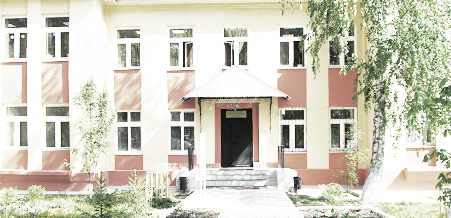 ДУБРАВЫПЕЧАТНОЕ СРЕДСТВО ИНФОРМАЦИИ АДМИНИСТРАЦИИ ГОРОДСКОГО ПОСЕЛЕНИЯ ПЕТРА ДУБРАВА муниципального района Волжский Самарской области   Пятница  01  апреля  2022 года                                                                        № 14 (238)                           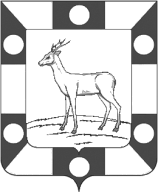 АДМИНИСТРАЦИЯ ГОРОДСКОГО ПОСЕЛЕНИЯ ПЕТРА ДУБРАВА 
МУНИЦИПАЛЬНОГО РАЙОНА ВОЛЖСКИЙ САМАРСКОЙ ОБЛАСТИПОСТАНОВЛЕНИЕ от  31.03.2022г.  № 74 О проведении месячника по благоустройству, санитарной очистке и улучшению внешнего облика территории городского поселения Петра Дубрава муниципального района Волжский Самарской области        В соответствии с Федеральным законом от 06.10.2003 № 131-ФЗ «Об общих принципах организации местного самоуправления в Российской Федерации», Правилами благоустройства на территории городского поселения Петра Дубрава, руководствуясь Уставом городского поселения Петра Дубрава муниципального района Волжский Самарской области, Администрация городского поселения Петра Дубрава муниципального района Волжский Самарской области ПОСТАНОВЛЯЕТ:      1.Провести в городском поселении Петра Дубрава муниципального района Волжский Самарской области с 15.04.2022 года по 15.05.2022 года месячник по благоустройству, санитарной очистке и улучшению внешнего облика территории городского поселения Петра Дубрава муниципального района Волжский Самарской области.      2.Рекомендовать руководителям учреждений и предприятий, расположенных на территории городского поселения провести месячник по благоустройству и санитарной очистке территории учреждений и предприятий и прилегающих к ним территорий.     3.Предложить руководителям учреждений и предприятий представить в Администрацию городского поседения Петра Дубрава утвержденный план мероприятий по проведению месячника по благоустройству территорий в срок до 04.04.2022 года.    4.Предложить собственникам частных домовладений    провести очистку  подворий и прилегающих к ним территорий, обочин дорог, от мусора, строительных материалов и прочего, с лицевой стороны улиц, осуществить рыхление снега, для скорейшего его таяния.     5.Предложить жителям многоквартирных домов,  провести уборку дворов многоквартирных домов и прилегающих к ним территорий, принять участие в озеленении дворов и газонов.     6.Настоящее постановление вступает в силу с момента его подписания.     7.Опубликовать настоящее постановление в печатном средстве информации г.п. Петра Дубрава «Голос Дубравы», разместить на официальном сайте Администрации поселения.     8.Контроль за исполнением настоящего постановления оставляю за собой.Главагородского поселения                                                                      В.А.КрашенинниковПриложение                                                         к постановлению Администрации городского поселения Петра Дубраваот  31.03.2022  №74  Мероприятия по благоустройству  территории городского поселения Петра Дубрава в период проведения месячника с 15.04.2022 по 15.05.2022 года.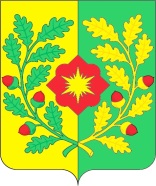 АдминистрацияГОРОДСКОГО ПОСЕЛЕНИЯ ПЕТРА ДУБРАВАМУНИЦИПАЛЬНОГО РАЙОНА ВолжскийСАМАРСКОЙ ОБЛАСТИПОСТАНОВЛЕНИЕот 31 марта 2022 года № 79О предоставлении разрешения на отклонение от предельных параметров разрешенного строительства, реконструкции объектов капитального строительства для земельного участка с кадастровым номером 63:17:0302008:88Рассмотрев заявление ООО «Труд-1» о предоставлении разрешения на отклонение от предельных параметров разрешенного строительства, реконструкции объектов капитального строительства, в соответствии со статьей 40 Градостроительного кодекса Российской Федерации, с учетом заключения о результатах публичных слушаний от 26.03.2022 по проекту постановления о предоставлении разрешения на отклонение от предельных параметров разрешенного строительства, реконструкции объектов капитального строительства для земельного участка с кадастровым номером 63:17:0302008:88, опубликованного в газете «Голос Дубравы» от 30.03.2022 № 13 (237), руководствуясь Уставом городского поселения Петра Дубрава муниципального района Волжский Самарской области, Администрация городского поселения Петра Дубрава муниципального района Волжский Самарской области ПОСТАНОВЛЯЕТ:1.  Предоставить разрешение на отклонение от предельных параметров разрешенного строительства, реконструкции объектов капитального строительства в отношении земельного участка с кадастровым номером 63:17:0302008:88, расположенного по адресу: Самарская область, Волжский район, массив в юго-восточной части пос. Петра Дубрава (далее – земельный участок).2.  Разрешить отклонение от предельных параметров разрешенного строительства, реконструкции объектов капитального строительства для земельного участка с установлением следующих значений предельных параметров:-  минимальный отступ от границ земельных участков до отдельно стоящих зданий 0 м.3.  При определении предельных параметров разрешенного строительства, реконструкции объектов капитального строительства, не указанных в пункте 2 настоящего постановления, применять значения, установленные действующим градостроительным регламентом территориальной зоны «Ж3 Зона застройки среднеэтажными жилыми домами».4.  Опубликовать настоящее постановление в газете «Голос Дубравы» и разместить на официальном сайте Администрации городского поселения Петра Дубрава муниципального района Волжский Самарской области в информационно-коммуникационной сети «Интернет».5.  Настоящее постановление вступает в силу со дня его официального опубликования.Глава городского поселения Петра Дубравамуниципального района ВолжскийСамарской области					                                В.А.КрашенинниковАдминистрацияГОРОДСКОГО ПОСЕЛЕНИЯ ПЕТРА ДУБРАВАМУНИЦИПАЛЬНОГО РАЙОНА ВолжскийСАМАРСКОЙ ОБЛАСТИПОСТАНОВЛЕНИЕот 31 марта 2022 года № 80О предоставлении разрешения на отклонение от предельных параметров разрешенного строительства, реконструкции объектов капитального строительства для земельного участка с кадастровым номером 63:17:0302008:89Рассмотрев заявление ООО «Труд-1» о предоставлении разрешения на отклонение от предельных параметров разрешенного строительства, реконструкции объектов капитального строительства, в соответствии со статьей 40 Градостроительного кодекса Российской Федерации, с учетом заключения о результатах публичных слушаний от 26.03.2022 по проекту постановления о предоставлении разрешения на отклонение от предельных параметров разрешенного строительства, реконструкции объектов капитального строительства для земельного участка с кадастровым номером 63:17:0302008:89, опубликованного в газете «Голос Дубравы» от 30.03.2022 № 13 (237), руководствуясь Уставом городского поселения Петра Дубрава муниципального района Волжский Самарской области, Администрация городского поселения Петра Дубрава муниципального района Волжский Самарской области ПОСТАНОВЛЯЕТ:1.  Предоставить разрешение на отклонение от предельных параметров разрешенного строительства, реконструкции объектов капитального строительства в отношении земельного участка с кадастровым номером 63:17:0302008:89, расположенного по адресу: Самарская область, Волжский район, массив в юго-восточной части пос. Петра Дубрава (далее – земельный участок).2.  Разрешить отклонение от предельных параметров разрешенного строительства, реконструкции объектов капитального строительства для земельного участка с установлением следующих значений предельных параметров:-  минимальный отступ от границ земельных участков до отдельно стоящих зданий 0 м.3.  При определении предельных параметров разрешенного строительства, реконструкции объектов капитального строительства, не указанных в пункте 2 настоящего постановления, применять значения, установленные действующим градостроительным регламентом территориальной зоны «Ж3 Зона застройки среднеэтажными жилыми домами».4.  Опубликовать настоящее постановление в газете «Голос Дубравы» и разместить на официальном сайте Администрации городского поселения Петра Дубрава муниципального района Волжский Самарской области в информационно-коммуникационной сети «Интернет».5.  Настоящее постановление вступает в силу со дня его официального опубликования.Глава городского поселения Петра Дубравамуниципального района ВолжскийСамарской области				                              	      В.А.КрашенинниковАдминистрацияГОРОДСКОГО ПОСЕЛЕНИЯ ПЕТРА ДУБРАВАМУНИЦИПАЛЬНОГО РАЙОНА ВолжскийСАМАРСКОЙ ОБЛАСТИПОСТАНОВЛЕНИЕот 31 марта 2022 года № 78О предоставлении разрешения на отклонение от предельных параметров разрешенного строительства, реконструкции объектов капитального строительства для земельного участка с кадастровым номером 63:17:0302008:90Рассмотрев заявление ООО «Труд-1» о предоставлении разрешения на отклонение от предельных параметров разрешенного строительства, реконструкции объектов капитального строительства, в соответствии со статьей 40 Градостроительного кодекса Российской Федерации, с учетом заключения о результатах публичных слушаний от 26.03.2022 по проекту постановления о предоставлении разрешения на отклонение от предельных параметров разрешенного строительства, реконструкции объектов капитального строительства для земельного участка с кадастровым номером 63:17:0302008:90, опубликованного в газете «Голос Дубравы» от 30.03.2022 № 13 (237), руководствуясь Уставом городского поселения Петра Дубрава муниципального района Волжский Самарской области, Администрация городского поселения Петра Дубрава муниципального района Волжский Самарской области ПОСТАНОВЛЯЕТ:1.  Предоставить разрешение на отклонение от предельных параметров разрешенного строительства, реконструкции объектов капитального строительства в отношении земельного участка с кадастровым номером 63:17:0302008:90, расположенного по адресу: Самарская область, Волжский район, массив в юго-восточной части пос. Петра Дубрава (далее – земельный участок).2.  Разрешить отклонение от предельных параметров разрешенного строительства, реконструкции объектов капитального строительства для земельного участка с установлением следующих значений предельных параметров:-  минимальный отступ от границ земельных участков до отдельно стоящих зданий 0 м.3.  При определении предельных параметров разрешенного строительства, реконструкции объектов капитального строительства, не указанных в пункте 2 настоящего постановления, применять значения, установленные действующим градостроительным регламентом территориальной зоны «Ж3 Зона застройки среднеэтажными жилыми домами».4.  Опубликовать настоящее постановление в газете «Голос Дубравы» и разместить на официальном сайте Администрации городского поселения Петра Дубрава муниципального района Волжский Самарской области в информационно-коммуникационной сети «Интернет».5.  Настоящее постановление вступает в силу со дня его официального опубликования.Глава городского поселения Петра Дубравамуниципального района ВолжскийСамарской области			                                                          В.А.КрашенинниковАдминистрацияГОРОДСКОГО ПОСЕЛЕНИЯ ПЕТРА ДУБРАВАМУНИЦИПАЛЬНОГО РАЙОНА ВолжскийСАМАРСКОЙ ОБЛАСТИПОСТАНОВЛЕНИЕот 31 марта 2022 года № 77О предоставлении разрешения на отклонение от предельных параметров разрешенного строительства, реконструкции объектов капитального строительства для земельного участка с кадастровым номером 63:17:0302008:96В соответствии со статьей 40 Градостроительного кодекса Российской Федерации, с учетом заключения о результатах публичных слушаний от 26.03.2022 по проекту постановления о предоставлении разрешения на отклонение от предельных параметров разрешенного строительства, реконструкции объектов капитального строительства для земельного участка с кадастровым номером 63:17:0302008:96, опубликованного в газете «Голос Дубравы» от 30.03.2022 № 13 (237), руководствуясь Уставом городского поселения Петра Дубрава муниципального района Волжский Самарской области, Администрация городского поселения Петра Дубрава муниципального района Волжский Самарской области ПОСТАНОВЛЯЕТ:1.  Предоставить разрешение на отклонение от предельных параметров разрешенного строительства, реконструкции объектов капитального строительства в отношении земельного участка с кадастровым номером 63:17:0302008:96, расположенного по адресу: Самарская область, Волжский район, массив в юго-восточной части пос. Петра Дубрава (далее – земельный участок).2.  Разрешить отклонение от предельных параметров разрешенного строительства, реконструкции объектов капитального строительства для земельного участка с установлением следующих значений предельных параметров:-  минимальный отступ от границ земельных участков до отдельно стоящих зданий 0 м.3.  При определении предельных параметров разрешенного строительства, реконструкции объектов капитального строительства, не указанных в пункте 2 настоящего постановления, применять значения, установленные действующим градостроительным регламентом территориальной зоны «Ж3 Зона застройки среднеэтажными жилыми домами».4.  Опубликовать настоящее постановление в газете «Голос Дубравы» и разместить на официальном сайте Администрации городского поселения Петра Дубрава муниципального района Волжский Самарской области в информационно-коммуникационной сети «Интернет».5.  Настоящее постановление вступает в силу со дня его официального опубликования.Глава городского поселения Петра Дубравамуниципального района ВолжскийСамарской области					                               В.А. КрашенинниковАдминистрацияГОРОДСКОГО ПОСЕЛЕНИЯ ПЕТРА ДУБРАВАМУНИЦИПАЛЬНОГО РАЙОНА ВолжскийСАМАРСКОЙ ОБЛАСТИПОСТАНОВЛЕНИЕот 31 марта 2022 года № 81О предоставлении разрешения на отклонение от предельных параметров разрешенного строительства, реконструкции объектов капитального строительства для земельного участка с кадастровым номером 63:17:0302008:2366Рассмотрев заявление ООО «Труд-1» о предоставлении разрешения на отклонение от предельных параметров разрешенного строительства, реконструкции объектов капитального строительства, в соответствии со статьей 40 Градостроительного кодекса Российской Федерации, с учетом заключения о результатах публичных слушаний от 26.03.2022 по проекту постановления о предоставлении разрешения на отклонение от предельных параметров разрешенного строительства, реконструкции объектов капитального строительства для земельного участка с кадастровым номером 63:17:0302008:2366, опубликованного в газете «Голос Дубравы» от 30.03.2022 № 13 (237), руководствуясь Уставом городского поселения Петра Дубрава муниципального района Волжский Самарской области, Администрация городского поселения Петра Дубрава муниципального района Волжский Самарской области ПОСТАНОВЛЯЕТ:1.  Предоставить разрешение на отклонение от предельных параметров разрешенного строительства, реконструкции объектов капитального строительства в отношении земельного участка с кадастровым номером 63:17:0302008:2366, расположенного по адресу: Самарская область, Волжский район, поселок городского типа Петра Дубрава, улица Строителей (далее – земельный участок).2.  Разрешить отклонение от предельных параметров разрешенного строительства, реконструкции объектов капитального строительства для земельного участка с установлением следующих значений предельных параметров:-  минимальный отступ от границ земельных участков до отдельно стоящих зданий 0 м.3.  При определении предельных параметров разрешенного строительства, реконструкции объектов капитального строительства, не указанных в пункте 2 настоящего постановления, применять значения, установленные действующим градостроительным регламентом территориальной зоны «Ж3 Зона застройки среднеэтажными жилыми домами».4.  Опубликовать настоящее постановление в газете «Голос Дубравы» и разместить на официальном сайте Администрации городского поселения Петра Дубрава муниципального района Волжский Самарской области в информационно-коммуникационной сети «Интернет».5.  Настоящее постановление вступает в силу со дня его официального опубликования.Глава городского поселения Петра Дубравамуниципального района ВолжскийСамарской области				        	                                  В.А.КрашенинниковИнформационное сообщениеУважаемые владельцы гаражей!		С 1 сентября 2021 г. вступил в законную силу Федеральный закон от 05.04.2021 № 79-ФЗ «О внесении изменений в отдельные законодательные акты Российской Федерации» (закон «о гаражной амнистии»).		Положениями Закона № 79-ФЗ определяется механизм предоставления гражданам земельных участков, находящихся в государственной или муниципальной собственности, на которых размещены капитальные объекты гаражного назначения (т.е. имеющие прочную связь с земельным участком), возведенные до введения в действие действующего Градостроительного кодекса Российской Федерации (до 29.12.2004г.), не признанные самовольной постройкой в судебном порядке или решением органа местного самоуправления, а также определяется перечень документов, необходимых для приобретения гражданами земельных участков, расположенных под такими объектами гаражного назначения.		Указанные гаражи могут быть блокированы общими стенами с другими гаражами в одном ряду, иметь общие с ними крышу, фундамент и коммуникации либо быть отдельно стоящими объектами капитального строительства.В связи с проведением на территории городского поселения Петра Дубрава мероприятий по выявлению гаражей и земельных участков, на которые распространяется «гаражная амнистия», просим посетить Администрацию городского поселения Петра Дубрава, время приема: с 9-00 до 12-00 и с 13-00 до 16-00 (вторник, четверг) каб. № 3При себе иметь:- документ удостоверяющий личность;- документы, которые подтверждают факт владения гаражом или земельным участком под гаражом.Администрация городского поселения Петра Дубравателефон контакта 226-16-15, 226-28-88№ п/пНаименование мероприятийДаты и сроки проведенияИсполнители (организация)12681Уборка производственной базы МУП «Петра Дубрава» и прилегающей к ней территорииДо 15.05.22МУП «Петра Дубрава»2Уборка от опавшей листвы и мусора территории КНСДо 15.05.22МУП «Петра Дубрава»3Полив саженцев деревьев и кустарниковДо 15.05.22МУП «Петра Дубрава»4Восстановление и установка ограждений саженцев деревьевДо 15.05.22МУП «Петра Дубрава»5Уборка территории, прилегающей к зданию Администрации г.п. Петра ДубраваДо 15.05.22МУП «Петра Дубрава», Администрация6Уборка придомовых территорий улиц частного сектора населенных пунктов поселенияДо 15.05.22Жители поселения7Уборка центральных улиц поселка с подметанием и вывозом мусораДо 15.05.22МУП «Петра Дубрава», Администрация, жители поселения8Уборка центральной площади с вывозом мусораДо 15.05.22МУП «Петра Дубрава», Администрация, жители поселения9Уборка территории парка с подметанием  пешеходных дорожек и детских площадок и вывозом мусора.До 15.05.22МУП «Петра Дубрава», Администрация,10Уборка территории храма поселка с вывозом мусораДо 15.05.22Работники храма, прихожане.11Мероприятия по благоустройству и озеленению ГБОУ СОШ:- работы по санитарной очистке от снега и мусора территории школы;- выращивание цветочной и овощной рассады;- весенний общешкольный субботник;- обрезка кустарников;- благоустройство цветочных клумб.До 15.05.22СотрудникиГБОУ СОШ12Мероприятия по благоустройству и озеленению учреждений: д/с№ 10, д/с №23 :- санитарная очитка территории;-обработка деревьев;-уборка цветников и клумб;- санитарная очистка огорода;-обновление площадки по обучению детей правилам дорожного движения;- на спортивной площадке обновление дорожки здоровья;- посадка кустарников сирени, смородины;-организация вертикального озеленения стен веранд;- посадка цветов на клумбах и в цветниках;- покраска ограждения по периметру ДОУ;- проведение частичного ремонта фундамента здания;- проведение смотра игровых участков к летнему оздоровительному сезону.До 15.05.22Сотрудникид/с№ 10, д/с №2313Территория  ЦРБ Волжского района отделение Петра-Дубравское:-санитарная очистка прилегающей территории;- посадка цветов на клумбах и в цветниках;- посадка саженцев кустарников и деревьев;- окраска ограждения и скамеек.До 15.05.22Сотрудники учреждения14Уборка территории у магазинов и торговых точекДо 15.05.22Владельцы и арендаторы  торговых точек15Уборка рекреационных зон, благоустройство озераДо 15.05.22МУП «Петра Дубрава», Администрация, жители поселения16Территория прилегающая к ФКП «Самарский завод «Коммунар», с объектами инженерной и транспортной инфраструктуры:- уборка территории станции третьего водоподъема в п. Петра Дубрава с очисткой от сухой травы и поросли с южной фасадной стороны и обрезкой сухих веток деревьев;- уборка территории АТС по улице Климова;- уборка территории, прилегающей к зданию ТП №5, косметический ремонт фасадов;- санитарная очистка асфальто-бетонного покрытия прилегающей территории  и косметический ремонт зданий завода;- очистка территории, смежной с ДК «Восход»;- уборка территории, прилегающей к зданию заводоуправления.До 15.05.2217Территория прилегающая к ДК «Восход»:-санитарная очистка прилегающей территории;- посадка цветов на клумбах и в цветниках;- установка малых архитектурных форм.До 15.05.22Работники учреждения 18Уборка придомовых территорий многоэтажной застройки п. Петра ДубраваДо 15.05.22Жители домов, управляющая компания19Вывоз мусора после уборкиДо 15.05.22МУП «Петра Дубрава»20Посадка зеленых насажденийДо 15.05.22МУП «Петра Дубрава», Администрация, жители поселенияСоучредители: Администрация городского поселения Петра Дубрава муниципального района Волжский Самарской области и Собрание представителей городского поселения Петра Дубрава муниципального района Волжский Самарской области.Издатель - Администрация городского поселения Петра Дубрава муниципального района Волжский Самарской области.Главный редактор  - Зольникова С.В.Заместитель гл. редактора - Богомолова Т.А.Ответственный секретарь  - Арефьева С.А.Тираж – 250 экземпляров.АДРЕС:  443546, Самарская обл., Волжский р-н, пос. Петра-Дубрава, ул. Климова, дом 7,Тел. 226-25-12, 226-16-15, e-mail: glavap-d@mail.ru